1- Das Bett  ist ………………………. dem Arbeitstisch.
a) an		         b) auf			c) vor			d) hinter		e) neben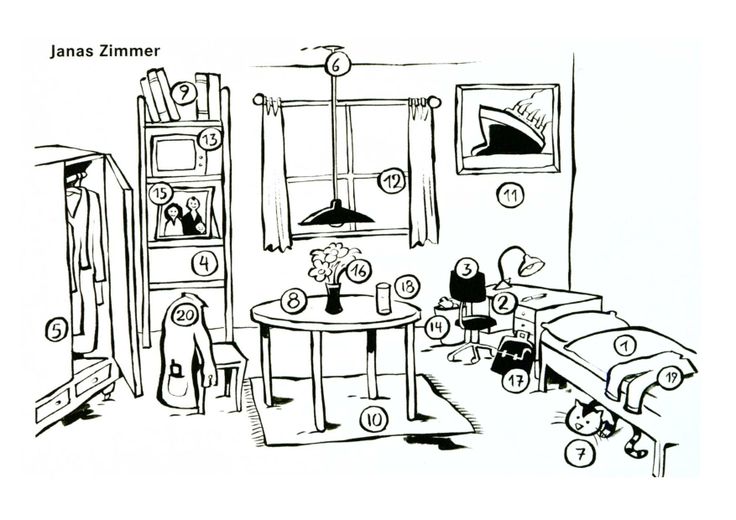 2- Die Lampe ist ………………dem Rundtisch.a) in		         b) zwischen 	           c) über  		d) vor			e) unter

3- Die Katze ist ……………… dem Bett.
a) an		         b) vor	 	           c) über              	d) hinter	           e) unter

4- Das Bild ist …………………. der Wand.
a) an		         b) vor	 	           c) über 	                        d) in		           e)  hinter
5- Der Stuhl ist …………………. dem Rundtisch und dem Kleiderschrank
a) über                     b) zwischen               c) hinter                      d) unter                       e) an

6-Der Teppich ist ………………….dem Boden.a) an                        b) über                        c) neben                     d) auf                          e) vor7- Der Stuhl ist …………………. dem Schrank.a) zwischen             b) in                            c) vor                         d) hinter                       e) über   8- Die Blumen sind  …………………. der Vase.           a) in		         b) zwischen 	           c) über  		d) vor			e) unter9- Der Schrank ist …………………. dem Stuhl.a) vor		         b) hinter		c) auf 			d) über			c) zwischen

10- Die Kleider sind ………………….dem Kleiderschrank.
a) an		         b) auf			c) neben		d) in			e) unter11- Abends ………………….ich gerne im Internet.
a) höre		         b) schwimme			c) gehe			d) surfe		e) tanze

12- Im Wohnzimmer gibt es …………. Sofa ………… Tisch ……………. Stehlampe.
a) ein / eine / einen			b) einen /ein / eine			c) ein / einen / eined) einen / einen / eine			e) ein / ein / eine13- Am Wochenende gehe ich ………………….a) Schach	         b) ins Kino		c) Fahrrad		d) Hausaufgabe	e) Fernsehen14- Elektrogeräte sind ………………….a) Fernseher / Waschmaschine / Kühlschrank  / Computer
b) Spülmaschine / Stuhl / Klimaanlage / Mikrowelle
c) Regal / Herd / Mixer / Handy d) Bett / Staubsauger / Föhn / Telefon
e)  Fernseher / Spülmaschine / Kissen / Teppich 

15- Mein Vater kauft ………………….Uhr.
a) das			b) der			c) ein			d) einen		e) die


16- Die Möbel sind ………………….
a) Fernseher / Garderobe / Stuhl  / Computer
b) Sessel / Stuhl / Bücherregal / Mikrowelle
c) Regal / Kleiderschrank / Kommode / Tisch d) Bett / Spiegel / Föhn / Telefon
e)  Herd / Schrank / Bett / Teppich

17- Er ………….. gerne Gitarre.
a) lauft		         b) spielt			c) fahren		d) singen		e) malen18- Ludwig sieht  ………………….. Fernseher.
a) das			b) der			c) ein			d) eine			e) den19- Das Haus hat ………….. Garten …………… Wohnzimmer ……………. Küche.
a) einen /ein / eine			b) ein / eine / einen		c) ein / einen / eined) einen / einen / eine			e) ein / ein / eine20- Anna und Alex ……………. gerne am Computer.
a) joggen		b) laufen		c) schwimmen		d) spielen		e) kochen


„Die Sprache ist die äußerliche Erscheinung des Geistes eines Volkes“ 
Dil bir halkın düşünüş biçiminin dışa vurumudur.“
                              										 HumboldtEuer Deutschlehrer
Erdem OVAT
VIEL ERFOLG!SALBAŞ ANATOLISCHE GYMNASIUM2015-2016  SCHUL JAHR 10. KLASSEN1. SEMESTER 2. PRÜFUNGSALBAŞ ANATOLISCHE GYMNASIUM2015-2016  SCHUL JAHR 10. KLASSEN1. SEMESTER 2. PRÜFUNGSALBAŞ ANATOLISCHE GYMNASIUM2015-2016  SCHUL JAHR 10. KLASSEN1. SEMESTER 2. PRÜFUNGName-Nachname:
Klasse:
Punkte:Nummer:
Klasse:
Punkte: